(FW01)   Fremdwörter / الكلمات الأجنبية Arabische Wörter in der deutschen Sprache  /  الكلمات العربية في اللغة الألمانية … (FW01)  –  [AR]    Wörter zum Text:  Arabische Wörter in der deutschen Sprache  /
كلمات للنص: كلمات عربية في اللغة الألمانية  Jede Sprache ist wie ein Lebewesen.Sie entsteht, sie wächst, 
sie verändert sich, sie formt neue Wörter.كل لغة هي مثل كائن حي.إنه ينشأ، ينمو، يتغير، فإنه يشكل كلمات جديدة.Die deutsche Sprache hat Wurzeln in älteren Sprachen, 
zwei davon sind die germanische und lateinische Sprache.اللغة الألمانية لها جذور في اللغات القديمة، اثنان منهم هم اللغات الجرمانية واللاتينية.Und jede Sprache nimmt manche Wörter
aus einer anderen Sprache an.وكل لغة تأخذ بعض الكلماتمن لغة أخرى.Menschen wandern und nehmen ihre Sprache mit.Händler verkaufen ihre Waren oft in fremde Länder.Dadurch wandern Wörter und Bezeichnungen 
mit den Dingen.يهيم الناس ويأخذون لغتهم معهم.وغالبا ما يبيع التجار بضائعهم إلى بلدان أجنبية.ونتيجة لذلك، الكلمات والتسميات مع الأشياء.In der deutschen Sprache sind 
viele Wörter aus anderen Sprachen.في اللغة الألمانية، العديد من الكلمات من لغات أخرى.Eine Reihe von Wörtern kommt aus der arabischen Sprache.Andere kommen zum Beispiel aus dem Englischen, aus dem Italienischen, aus dem Französischen und so weiter.يأتي عدد من الكلمات من اللغة العربية.والبعض الآخر يأتي، على سبيل المثال، من اللغة الإنجليزية، من الإيطالية، من فرازوسيان وهلم جرا.Vor etwa siebenhundert Jahren, im so genannten „Hochmittelalter“ in Europa, und lange Zeit danach
waren viele arabische Gelehrte führend in Medizin und Naturwissenschaften.قبل حوالي سبعمائة سنة ، في ما يسمى "العصور الوسطى العالية" في أوروبا ، وبعد فترة طويلة.Ihnen verdankt Europa, daß sie das Wissen der griechischen Antike bewahrt und weitergegeben haben.كان العديد من العلماء العرب الذين يقودون الطب والعلوم الطبيعية.أوروبا يدين هو إلى هم ل يحفظ ويمرّ على المعرفة من أثر يونانيّةDadurch sind viele arabische Wörter 
in die Deutsche Sprache „eingewandert“.Etwa so wie Menschen, die den Wohnort wechseln.ونتيجة لذلك، فإن العديد من الكلمات العربية هي "هاجر" إلى اللغة الألمانية.مثل الناس الذين يغيرون أماكن الإقامةManche arabischen Wörter haben noch ältere Wurzeln,
im Persischen und in der indischen Kultur.بعض الكلمات العربية لها جذور قديمة،الثقافة الفارسية والهندية.Auf diesem langen Weg entstanden auch neue Wörter 
mit Teilen oder Silben aus verschiedenen Sprachen.ظهرت كلمات جديدة أيضًا في هذه الرحلة الطويلةبأجزاء أو مقاطع من لغات مختلفة.Manche Wörter behalten ihre ursprüngliche Bedeutung.Bei anderen änderte sich die Bedeutung,
das nennt man einen Bedeutungswandel.تحتفظ بعض الكلمات بمعناها الأصلي.بالنسبة للآخرين، تغير المعنى،وهذا ما يسمى تغيير المعنى.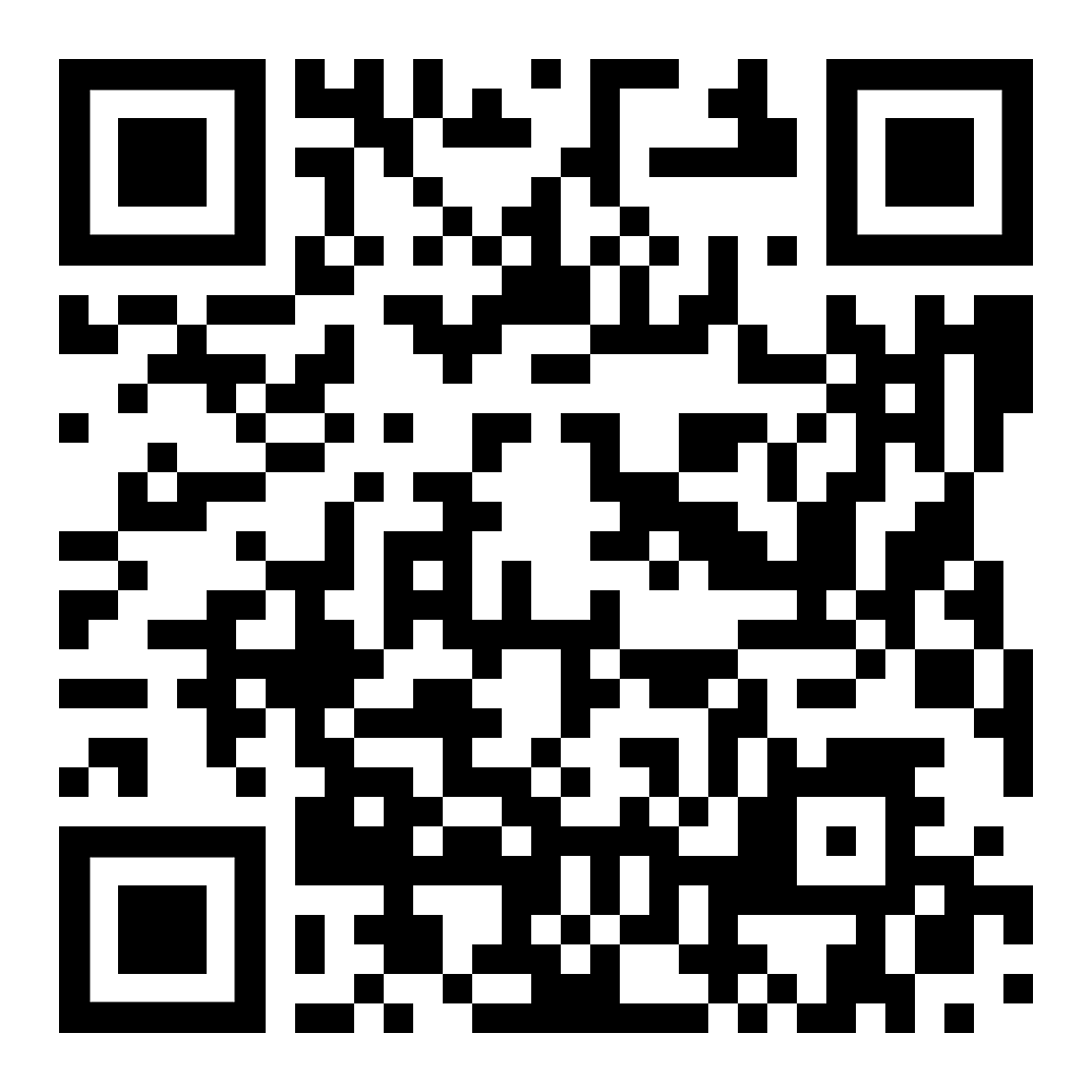 Höre dir den Text an (MP3)الاستماع إلى كلمات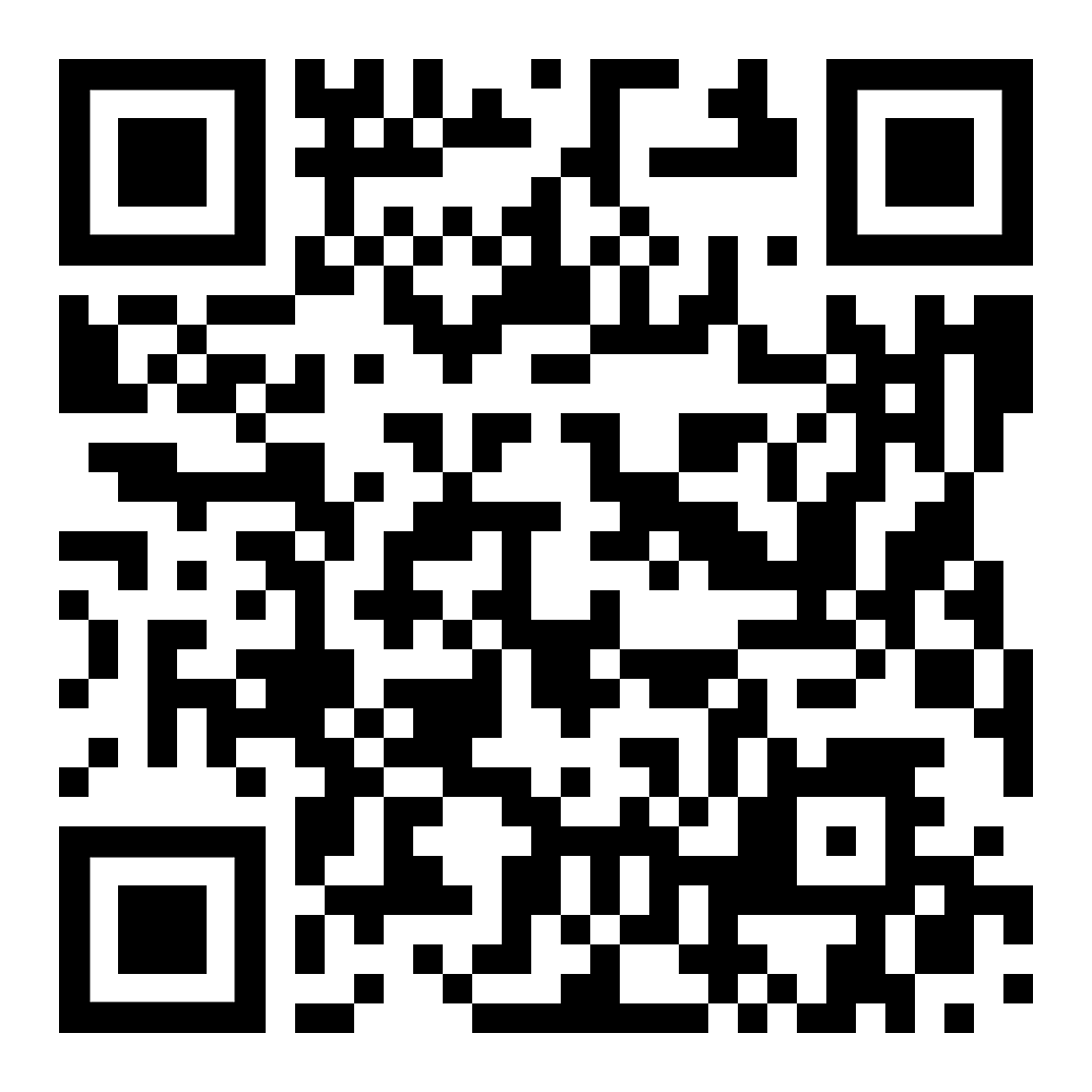 diese Seite این صفحه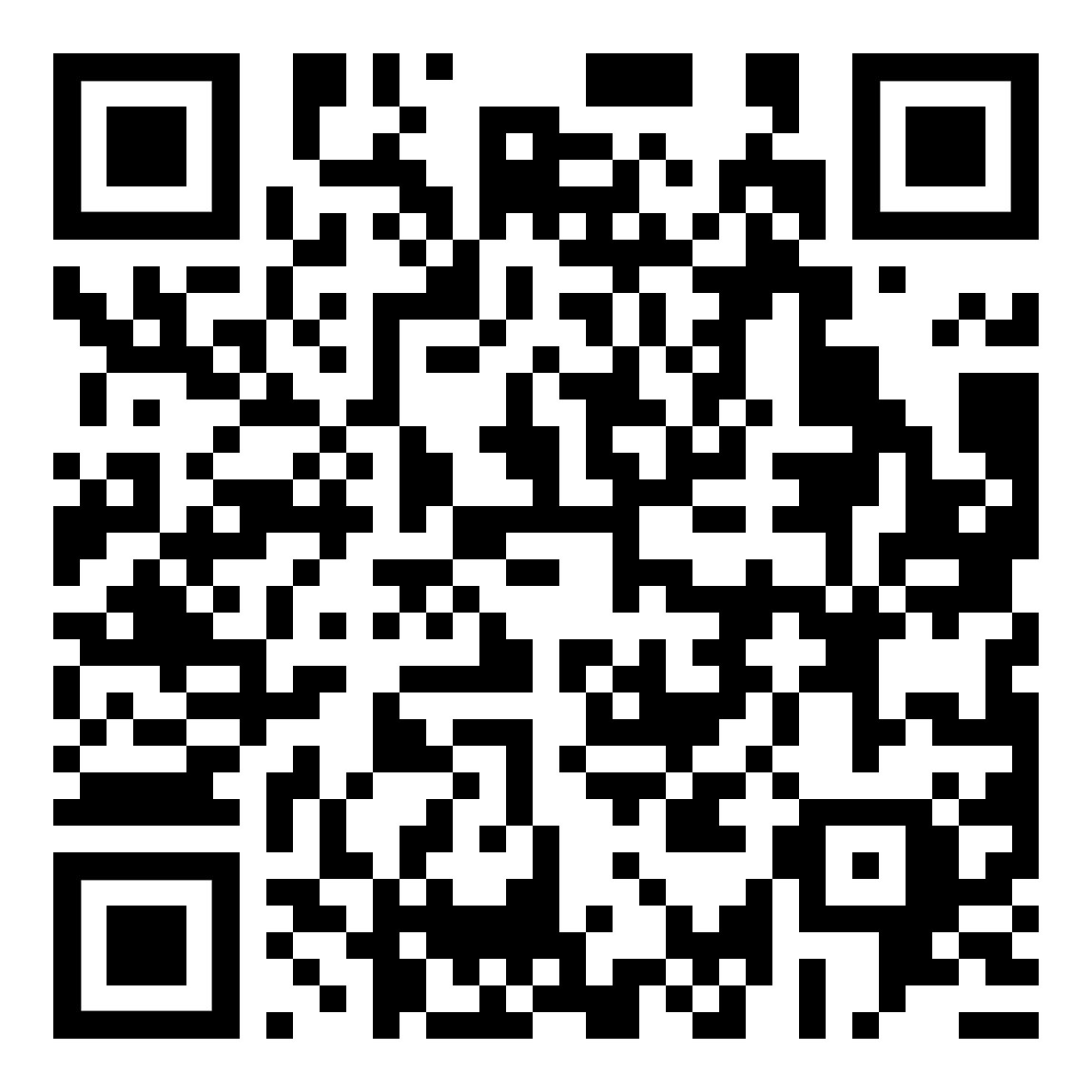 zur Seite
Wörter zum Textعلى الكلمات الجانبية للنص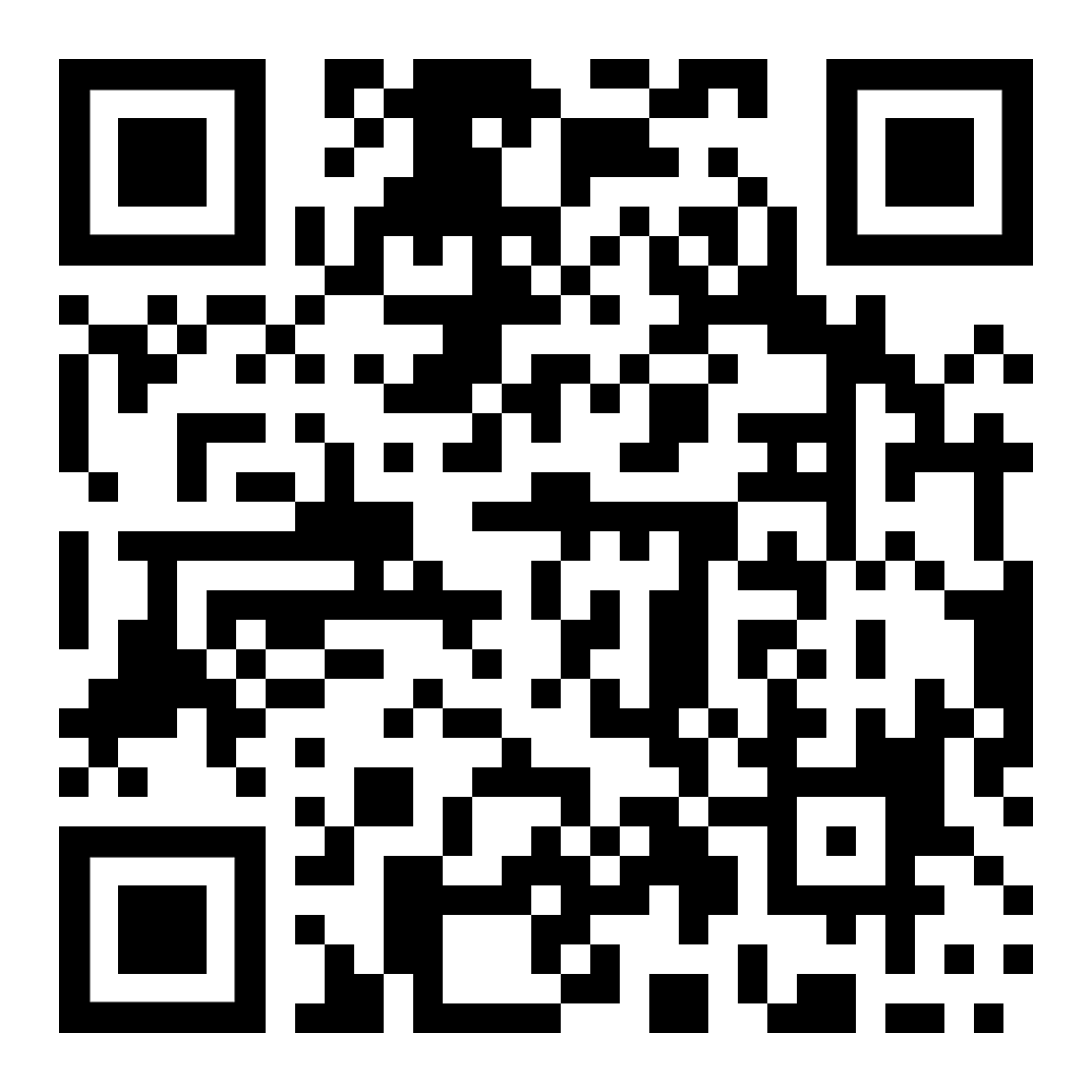 zur Kapitelseite:  
Arabische Fremdwörterإلى صفحة الفصل: كلمات عربية أجنبيةsprechen  –  die Spracheتحدث - اللغةleben  –  das Lebewesenيعيش - الكائن الحيentstehenwachsenverändernيطورينمويتغيرetwas annehmenلنفترض شيئاdie Bezeichnungdas Dingالتعيينالشيءdie arabische Sprachedas Arabischeاللغة العربيةالعربيةdas Mittelalterdas Zeitalter in Europazwischen 500 und 1500 n.Chr.منتصف العمرالعصر في أوروبابين 500 و 1500 مnach Christusdie europäische Zeitrechnungبعد المسيحالتقويم الأوروبيdie Antike Zeitalter in Europa bis 500 n.Chr.العتيقةالعمر في أوروبا حتى 500 م.der Gelehrteder Wissenschaftlerالباحثالعالمdie Naturwissenschaftdie Medizindie Mathematikdie Physikالعلمالدواءرياضياتالفيزيائيwanderneinwandernauswandernارتفاعهاجرهاجرursprünglichder Ursprungفي الأصلالأصلder Teildie Silbeالجزءالمقطعbedeutendie Bedeutungيعنيالمعنىändern  –  die Änderungwandeln  –  der Wandelالتغيير - التغييرالتغيير – التغييرnennenلتسمية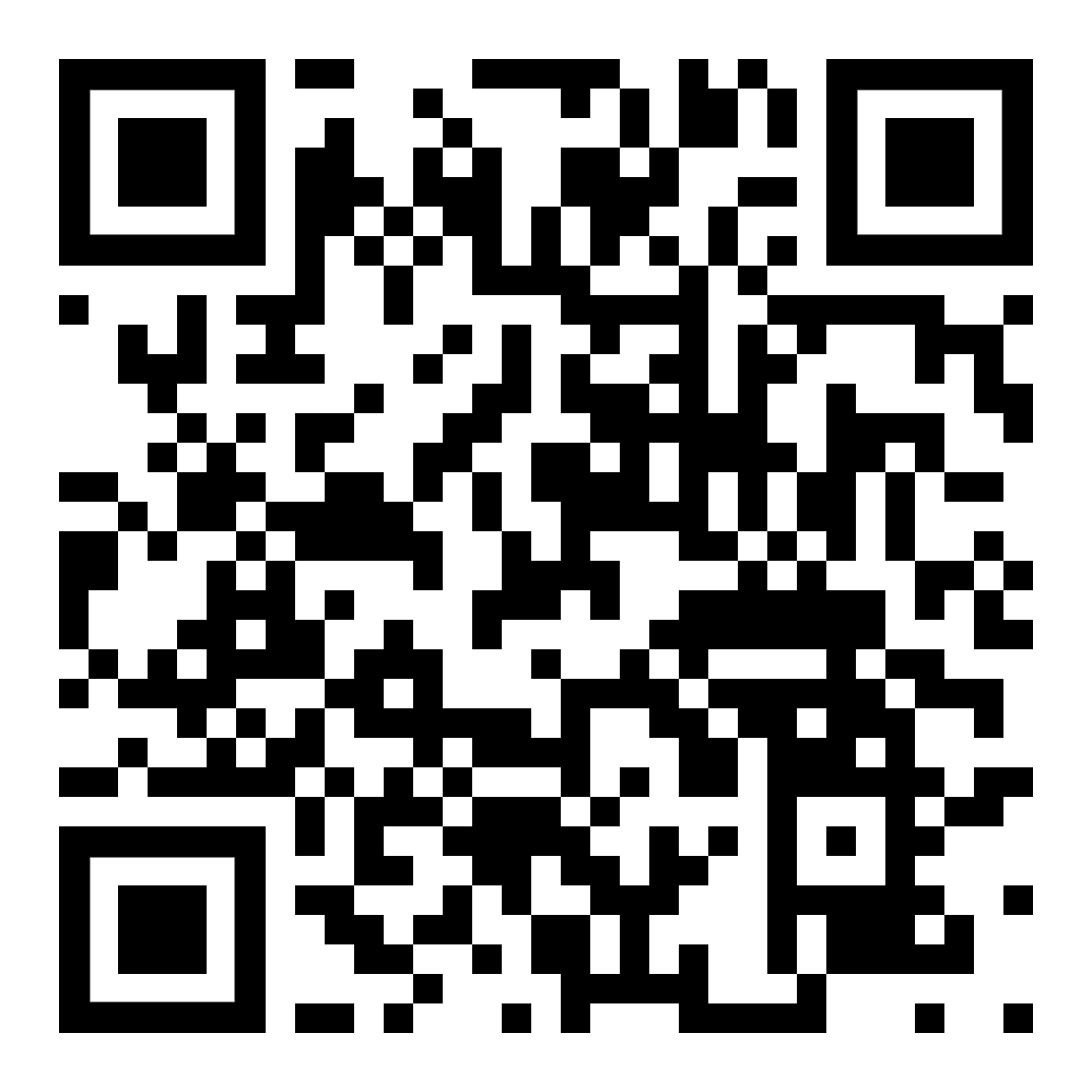 Höre dir den Text an (MP3)الاستماع إلى كلماتdiese Seite  /  این صفحهzur Kapitelseite:  
Arabische Fremdwörterإلى صفحة الفصل: كلمات عربية أجنبية